ΘΕΜΑ: Πρόσκληση  για σύγκληση της   Οικονομικής Επιτροπής Σύμφωνα με τις διατάξεις του άρθρου 72 του Ν. 3852/2010,και σύμφωνα με το άρθρο 10 της από 11-3-2020 Π.Ν.Π. (ΦΕΚ 55/τ.Α΄/11-3-2020) σας καλούμε να προσέλθετε στο Δημαρχείο, σε δημόσια  τακτική  δια περιφοράς συνεδρίαση, με δεδομένο ότι στο Δήμο μας δεν υπάρχει δυνατότητα τηλεδιάσκεψης, που θα γίνει στις 9η Ιουνίου 2020, ημέρα Τρίτη  και ώρα 13:00.Η συνεδρίαση, λόγω των κατεπειγόντων μέτρων που έχουν ληφθεί για την αποφυγή της διάδοσης του κορωνοϊού COVID-19 και λόγω της αναγκαιότητας συζήτησης και λήψης απόφασης επί των θεμάτων της ημερήσιας διάταξης για την εύρυθμη λειτουργία του Δήμου θα πραγματοποιηθεί δια περιφοράς, με δεδομένο ότι στο Δήμο μας δεν υπάρχει δυνατότητα τηλεδιάσκεψης.Τα θέματα ημερήσιας διάταξης έχουν ως εξής:Συζήτηση και λήψη απόφασης για Έκδοση χρηματικού εντάλματος προπληρωμής 34,00 € και  ορισμός υπολόγου  για παράβολα  και έξοδα τεχνικού ελέγχου οχημάτων του Δήμου (ΚΗΙ2239)Συζήτηση και λήψη απόφασης για Έκδοση χρηματικού εντάλματος προπληρωμής 34,00 € και  ορισμός υπολόγου  για παράβολα  και έξοδα τεχνικού ελέγχου οχημάτων του Δήμου (ΚΗΙ2261)Συζήτηση και λήψη απόφασης για Έκδοση χρηματικού εντάλματος προπληρωμής 65,00 € και  ορισμός υπολόγου  για παράβολα  και έξοδα τεχνικού ελέγχου οχημάτων του Δήμου (ΚΗΙ2280)Συζήτηση και λήψη απόφασης για εξειδίκευση δαπανών που αφορούν σε Δράσεις Ταμιείου Περιβάλλοντος (Ανθρωπογενές και Φυσικό περιβάλλον)Συζήτηση και λήψη απόφασης για έγκριση 1ου πρακτικού του διαγωνισμού «Προμήθεια και τοποθέτηση εξοπλισμού για την αναβάθμιση παιδικών χαρών του Δήμου Λίμνης Πλαστήρα»Συζήτηση και λήψη απόφασης  για Επιλογή ανοιχτής ηλεκτρονικής δημοπρασίας  άνω των ορίων,  κατάρτιση όρων διακήρυξης, έγκριση τευχών δημοπράτησης για  Αντικατάσταση δικτύου ύδρευσης Φυλακτής – ΚρυονερίουΣυζήτηση και λήψη απόφασης  περί άσκησης ή μη ενδίκων μέσων κατά της υπ’ αρίθμ. 41/2020  διαταγής πληρωμής του Ειρηνοδικείου ΚαρδίτσαςΣυζήτηση και λήψη απόφασης  περί άσκησης ή μη ενδίκων μέσων κατά της υπ’ αρίθμ. 42/2020  διαταγής πληρωμής του Ειρηνοδικείου ΚαρδίτσαςΣυζήτηση και λήψη απόφασης για ορισμό της δικηγόρου με έμμισθη εντολή του Δήμου, για να ασκηθεί το ένδικο μέσο της αίτησης ανάκλησης ενώπιον του Ελεγκτικού ΣυνεδρίουΓια κάθε θέμα θα σας αποσταλεί μέσω ηλεκτρονικού ταχυδρομείου σχετική εισήγηση για την ενημέρωση σας. Επιπλέον, θα σας αποσταλεί πίνακας με τα θέματα της ημερήσιας διάταξης, όπου για κάθε θέμα θα συμπληρώσετε την επιλογή σας ως προς την έγκριση του ή μη. Έχετε την δυνατότητα να συμπληρώσετε ΝΑΙ, ΟΧΙ, ΛΕΥΚΟ, ΑΠΟΧΗ αλλά και παρατηρήσεις.Οι συμπληρωμένοι πίνακες ψηφοφορίας θα επιστραφούν από τη λήψη της εισήγησης μέχρι την Τρίτη, 09/06/2020 και ώρα 13:00 μέσω ηλεκτρονικού ταχυδρομείου, στο e-mail του Δήμου στο dlplastira@0847.syzefxis.gov.gr. Εναλλακτικά, οι πίνακες μπορούν να κατατεθούν αυτοπροσώπως στην γραμματεία της Οικονομικής Επιτροπής μέχρι την παραπάνω ημερομηνία και ώρα. Στη συνέχεια, θα καταχωρηθεί το αποτέλεσμα για κάθε θέμα, ανάλογα με την ψήφο των μελών, όπως αυτή καταγράφεται στους πίνακες.Οι  αποφάσεις  που θα ληφθούν, θα ανακοινωθούν από τον Πρόεδρο της Οικονομικής Επιτροπής  στην επόμενη, μετά τη λήψη των αποφάσεων, τακτική συνεδρίαση.Σημείωση: Τα τακτικά μέλη σε περίπτωση απουσίας των από τη συνεδρίαση με μέριμνά τους να ειδοποιήσουν εγκαίρως τα αναπληρωματικά μέλη με την σειρά εκλογής των, όπως αυτά αναφέρονται στην πρόσκληση.	ΚΟΙΝΟΠΟΙΗΣΗ                                   Ο ΠΡΟΕΔΡΟΣ ΤΗΣ ΟΙΚΟΝΟΜΙΚΗΣ ΕΠΙΤΡΟΠΗΣ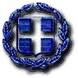 ΕΛΛΗΝΙΚΗ  ΔΗΜΟΚΡΑΤΙΑΝΟΜΟΣ ΚΑΡΔΙΤΣΑΣΔΗΜΟΣ ΛΙΜΝΗΣ ΠΛΑΣΤΗΡΑΤαχ/κη Δ/νση: Μορφοβούνι    Πληροφορίες: Στέλλα Κορομπίλια    Τηλέφωνο:24413 52208     Fax:2441095308        Μορφοβούνι   05-06-2020Αρίθ. Πρωτ:       2026      ΠΡΟΣ: Τα τακτικά μέλη της Οικονομικής ΕπιτροπήςΘέος ΑπόστολοςΞηροφώτου ΒασιλικήΣκόνδρας Δημήτριος Τσιαμαντάς ΣτέφανοςΣακελλαρίου ΓεώργιοςΤσιαντής Δημήτριος